AREAS OF EXPERTISECustomer satisfactionBuilding relationshipsActive listeningOutstandingKey featuresCustomer Service and Sales backgroundInternational work experienceAttention to detailsAbility To work under pressure and can handle task perfectlyMicrosoft Office and WEB environmentInterpersonal SkillsProblem solving// Career statementA motivated individual who takes considerable pleasure in forming lasting positive impressions with Clientele. Immensely enjoys contact with others and is driven to exceed the expectations of both customers and colleagues. Glad to travel, available with minimal notice, and known for thriving under high pressure. Committed to continue professional development.// Work experienceGeneral Trading LLC  communicationExpert in SalesVery AttentiveYasmeen Real Estate - Dubai Office / Sales AdministratorDecember 2013 to presentPROFESSIONAL SKILLSAbility to create a positive service experiencePerforming administration tasks effectivelyAdvanced use of computers and softwareAble to quickly learn and clearly communicate regulatory guidelinesPERSONAL SKILLSResponsible for completing sales, providing assistance, answering customer inquiries via telephone and email, and more.Coordinate appointments of prospective buyersContact property owners and advertise services to solicit business for property sales and listingAssisting customers choosing propertiesProviding excellent customer serviceProvide support to the sales team ensuring all objectives are completed.Attention to detailProblem solvingR LEC Laser Corp. – Philippines Sales RepresentativeJune 2013 – October 2013Negotiation skillsTeam playerLANGUAGESFilipino: NativeEnglish: FluentTaiwanese Mandarin: IntermediateArabic: BeginnerEDUCATIONLa Consolacion College – Manila 2000-2003 Bachelor of Science in Business Administration Major: Computer Information ScienceInterface Computer College Manila 1997-1999Associates: Computer scienceAWARDS AND RECOGNITION2011 Best Foreign Worker, Hsinchu Taiwan Awardees of highest recognition in an excellent performance of a foreign worker.Personal InformationNationality: FilipinoMarital Status: SeparatedExtensive knowledge of principles and processes for providing customer service, meeting quality standards and moreOutstanding Communication and interpersonal skillsProviding information and client servicesAssisting customers choosing productsProviding excellent customer serviceVisit clients to quote and negotiate prices and credit termsTech. Corp. - TaiwanQuality Control Supervisor	2004 – June 2013Performed continues inspection of each step using visual and automated inspection procedures and moreResponsible for the training of new employeePerform careful and complex checks for abnormal and typical results.Verify the products are within the Customer SpecificationsAssisted co-workers with their work duties when neededUpdate supervisors with progress reports of product line and QC inspection resultsNew Idea Company – PhilippinesTelemarketer	1998 - 2000Responsible for completing sales, providing assistance, answering customer inquiries via telephone and email, and more.Deliver prepared sales talks on productObtain customer information for future calls and inquiresTurning opportunist into salesProvide excellent customer serviceFirst Name of Application CV No: 1646004Whatsapp Mobile: +971504753686 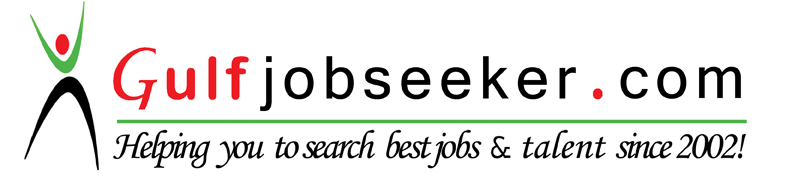 